Министерство науки и высшего образования Российской ФедерацииЧПОУ Камский технико-экономический колледж – КамТЭК (Российская Федерация, Республика Татарстан, г.Набережные Челны)ВО ФГБОУ НГПУ Набережночелнинский Государственный Педагогический Университет (Российская Федерация, Республика Татарстан, г.Набережные Челны)Информационные партнеры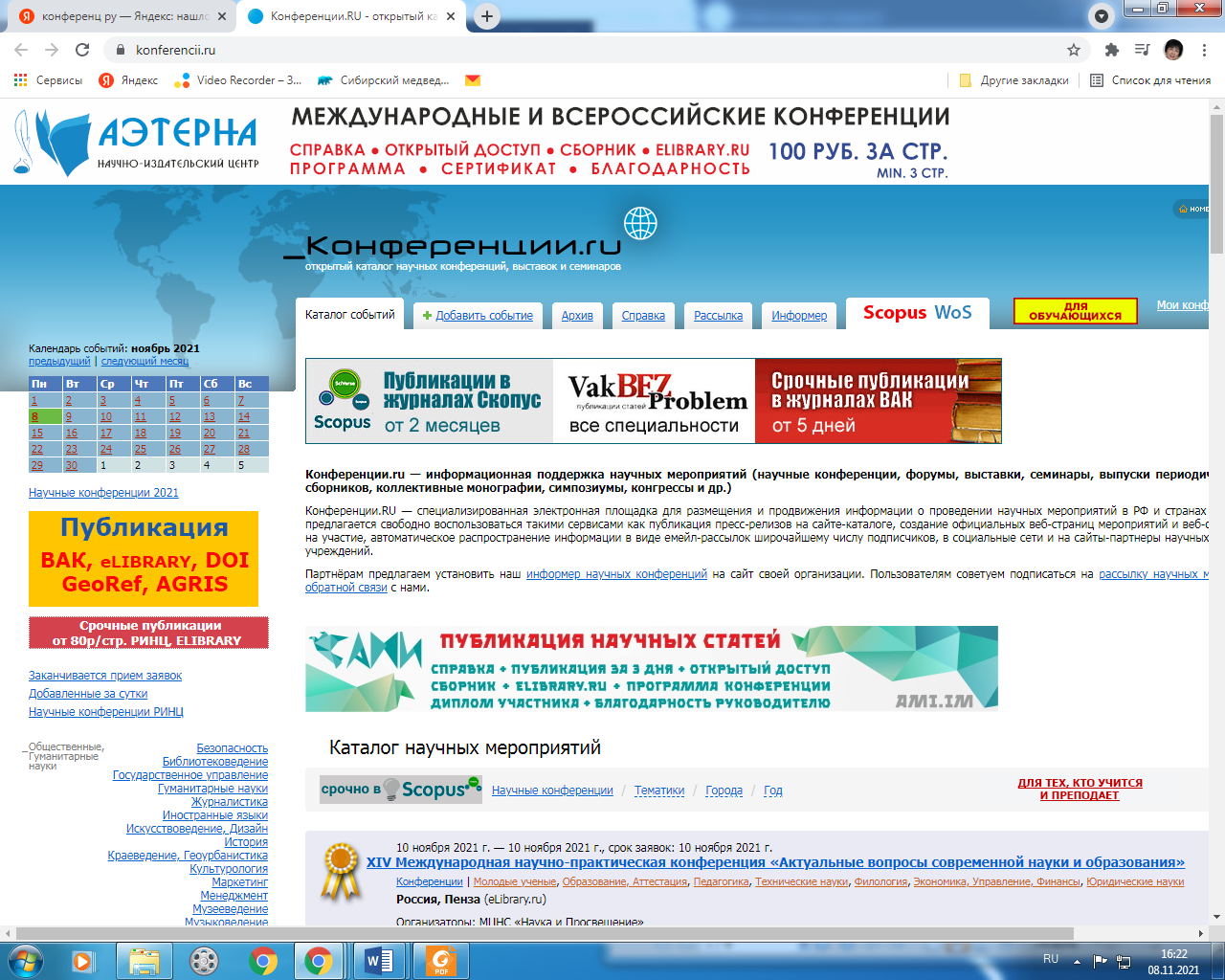 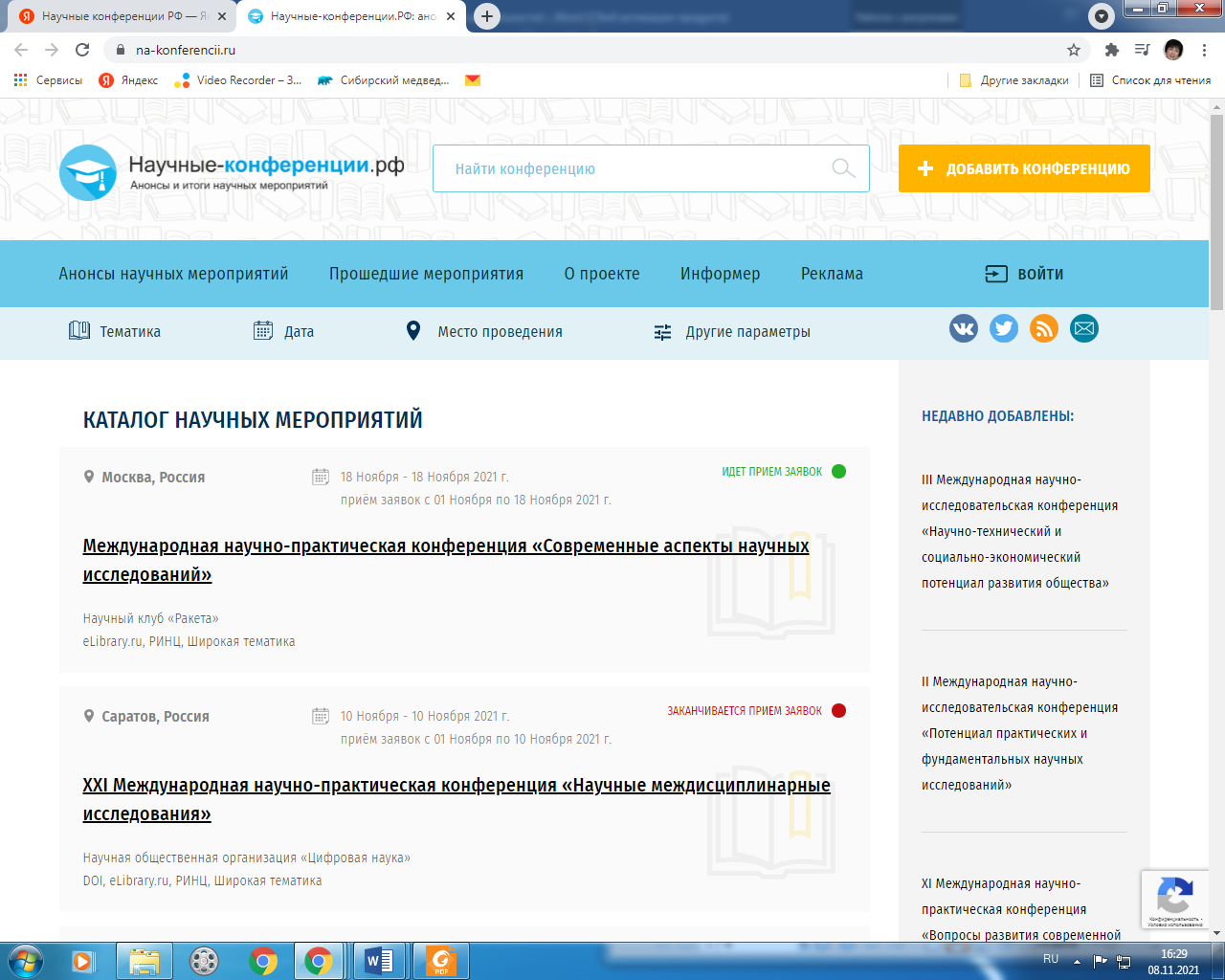 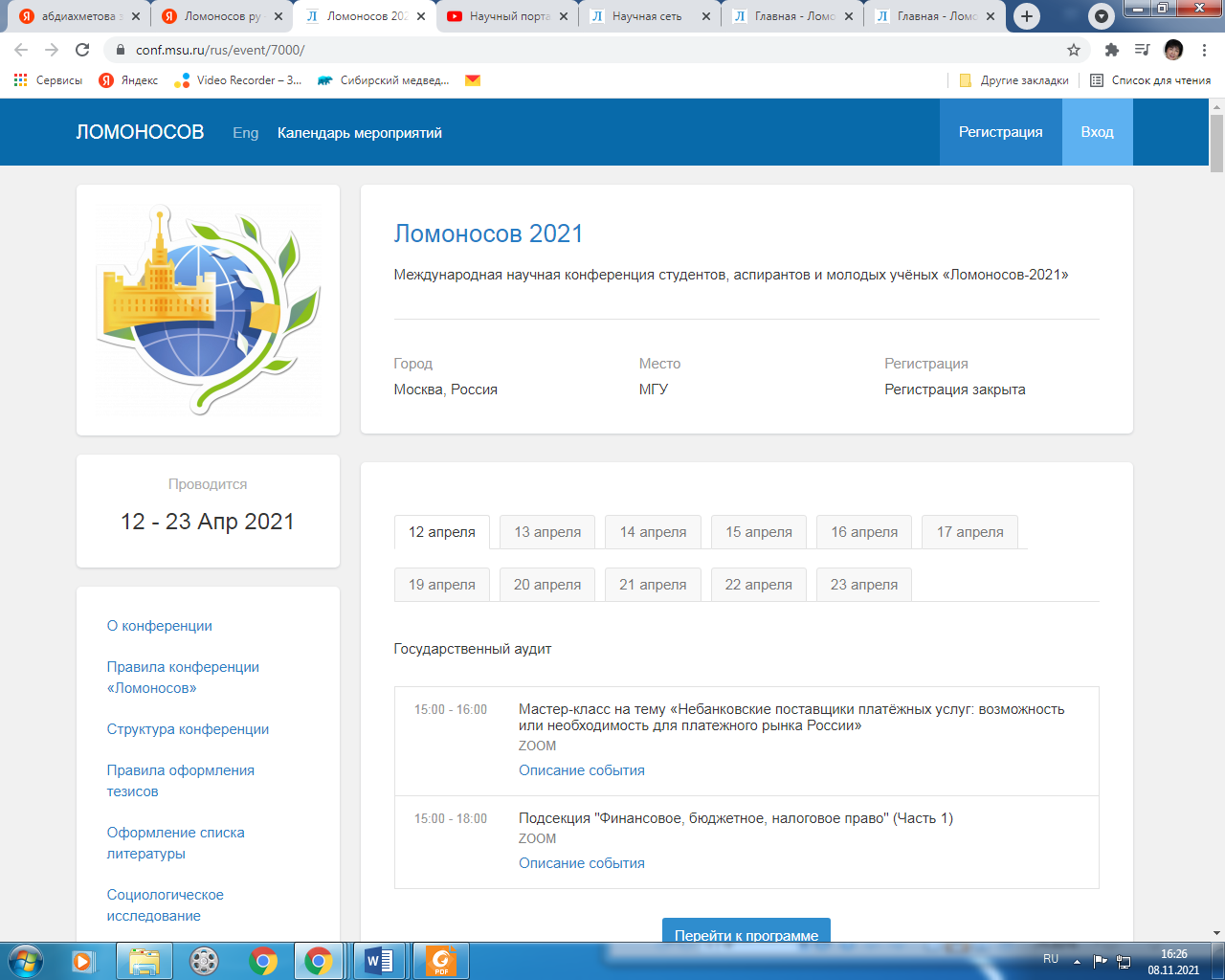  I Международная научно-практическая конференция«Самоактуализация личности в Эпоху Трансформации».«СЛЭТ»г. Набережные Челны, Республика Татарстан Камский технико-экономический колледж – КамТЭК 21 февраля  2023 г. СОСТАВ УЧАСТНИКОВ: студенты, магистранты, аспиранты, докторанты,  преподаватели высших и средних учебных заведений, научно-педагогические работники, научные сотрудники, кандидаты наук, доктора наук, академики, представители образовательных сообществ, представители бизнес-структур.ЦЕЛИ ПРОВЕДЕНИЯ КОНФЕРЕНЦИИ: фундаментальное формирование самоактуализирующейся личности в репрезентации собственных достижений; в создании единой стратегии трансформации личности, путём раскрытия внутреннего потенциала, творческих способностей, креативных идей, через информационно-коммуникационные технологии, в контексте мировых образовательных тенденций; обмен опытом в области использования информационных технологий в разработке единого образовательного пространства с целью максимального удовлетворения самообразовательных потребностей личности; укрепление сотрудничества с зарубежными партнерами.НАПРАВЛЕНИЯ КОНФЕРЕНЦИИСекция 1. Перекодирование собственных психолого-педагогических ресурсов для создания трансформированного образа – Я.Секция 2. Современное самообразование: состояние, проблемы, перспективы.Секция 3. Внутренний креатив - потенциал моей личности. Секция 4. Информационные образовательные базы и ресурсы цифровых технологий в качестве самообучения. Секция 5. Математическое моделирование и конструирование инновационного авторского продукта Секция 6. Образовательная робототехника: как Я вижу школу будущего.Секция 7. ИТ в развитии Искусственного Интеллекта личным видением. Секция 8. Развитие актуализированной личности в социокультурном информационном пространстве. Секция 9.  Когнитивные способности: Создавая себя и мой мир. Секция 10. Интерактивные образовательные технологии в ракурсе Я - пространства.  ОФИЦИАЛЬНЫЕ ЯЗЫКИ КОНФЕРЕНЦИИ: русский, английский, алтайский, казахский, китайский, татарскийПо результатам работы конференции планируется издание сборника научных трудов – материалов конференций (включая присвоение кодов ISBN, УДК и ББК, рассылку по библиотекам, регистрацию в Российской книжной палате, размещение в РИНЦ). Все статьи будут учитываться при подсчёте индивидуального индекса научного цитирования автора.Участие в конференции и публикация сборника на бесплатной основе. Все участники получают электронные сертификаты и электронную версию  сборника материалов конференций.  ВНИМАНИЕ!  Авторы несут ответственность за содержание представленного материала и его оригинальность. Степень оригинальности текста должна быть не менее 70 %.Электронный адрес конференции: Sharafieva.leisan.80@mail.ruСрок подачи материалов до 20 февраля 2023 года		ТРЕБОВАНИЯ К ОФОРМЛЕНИЮ МАТЕРИАЛОВ  Материалы для публикации (от 3 до 5 страниц в редакторе Microsoft Word для Windows) принимаются от российских и иностранных специалистов и будут изданы в виде сборника научных трудов. Поля со всех сторон 20 мм; формат А 4; шрифт Times New Roman; кегль 14 пт.; межстрочный интервал – 1,5; выравнивание – по ширине, красная строка 1,25. Библиографический список по ГОСТ Р7.0.100-2018. Ссылки по порядку цитирования: [1, с. 27]. Присланные авторами материалы должны быть тщательно выверены и отредактированы. ___________________________________________________________________________Образец оформления статьиУДК 535.21НАНОТЕХНОЛОГИИ В МОЁМ ВИДЕНИИNANOTECHNOLOGIES IN MY VISIONНовиков  Пётр Константинович, доктор философских наук, профессор, профессор кафедры философии образования, философского факультета, МГУ имени М.В. Ломоносова, Российская Федерация, г. Москва, Российская Федерацияnovikov@mail.ruИванов Дмитрий Петрович, студент 4курса ЧПОУ КамТЭК, Российская Федерация, Республика Татарстан, г. Набережные Челныivanov@mail.ruNovikov Pyotr Konstantinovich, Doctor of Philosophical Sciences, Professor, Professor of the Department of Philosophy of Education, Faculty of Philosophy, Moscow State University named after M.V. Lomonosov, Russian Federation, Moscow, Russian Federationnovikov@mail.ruIvanov Dmitry Petrovich, 4th year student of ChPOU KamTEK,Russian Federation, Republic of Tatarstan, Naberezhnye Chelnyivanov@mail.ruАннотация. В статье подчеркнута ….. Цель. Проблематика. Гипотеза – основная идея. Результаты. Научная новизна. Abstract. In article … Ключевые слова: нанотехнологии, самобучение … Key words: (Текст статьи от 3 до 5 страниц) … «Цитата» [5, с. 16]. Динамика изменений уровня самоактуализации представлена на рисунке 1.(рисунок)Рисунок 1 – Уровень информационной компетенцииОсновные показатели ... представлены в таблице 1.Таблица 1 ОСНОВНЫЕ ПОКАЗАТЕЛИ УРОВНЯ САМОАКТУАЛИЗАЦИИ Библиографический список: 1. Маслоу А. Дальние пределы человеческой психики. СПб.: «Евразия»,1997 - 430 с.2. Олпорт Г. Становление личности: избранные труды. М.: Смысл, 2002 – 462 с. 3. Фуко М. Технологии себя. //Логос, 2008, № 2. С.96-123REFERENCES1. Maslow А. The Farther reaches of Human Nature.S -Pb.: «Еuvrasia»,1997 - 430 p.2. Оlport G. Becoming of a Personality: chosen works. М.: Smisl , 2002 – 462 p.3. Phuko М. Technologies of himself. // Logos, 2008, № 2. P.96-123.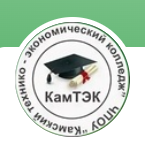 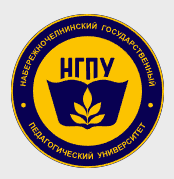 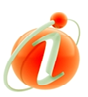 Анкета-заявка участника Анкета-заявка участника Ф.И.О. автора (ов), указываем полностьюСтрана, регион, город, селоМесто работы/учебы полностью ДолжностьУченая степень, ученое званиеНазвание секцииТема статьи, доклада, презентацииКонтактный телефон (с кодом города)E-mailУчастие (очное / заочное / дистанционное)Выступление с докладом (да / нет)№ п/пВизуальные показателиПсихолого-педагогические измерители...